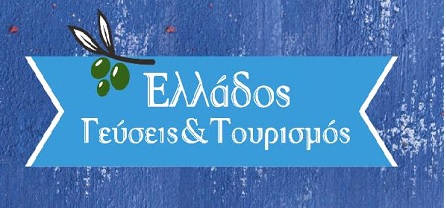 ΔΕΛΤΙΟ ΤΥΠΟΥΠΡΟΣΚΛΗΣΗ ΕΚΔΗΛΩΣΗΣ ΕΝΔΙΑΦΕΡΟΝΤΟΣΑθήνα 27 Οκτωβρίου 2021Φίλε επιχειρηματία- παραγωγέ,Στα πλαίσια των δράσεων για το 2021 του Φεστιβάλ «Ελλάδος Γεύσεις και Τουρισμός», φιλοδοξούμε με την αρωγή σας  να προχωρήσουμε στην διοργάνωση του:«ΕΛΛΑΔΟΣ ΓΕΥΣΕΙΣ ΚΑΙ ΤΟΥΡΙΣΜΟΣ»Αθήνα, Πλατεία Αγίου Θωμά, Γουδί4 έως και 12 Δεκεμβρίου 2021Ο στόχος της συγκεκριμένης εκδήλωσης, εκτός από την προβολή του ελληνικού και μεσογειακού τουριστικού προϊόντος μέσα από την εγχώρια  παραγωγή με την ανάδειξη του γαστρονομικού τουρισμού ενόψει και της τουριστικής περιόδου της νέας χρονιάς,έγκειται και στο να προτείνουμε στο Αθηναϊκό καταναλωτικό κοινό ποιοτικά ελληνικά προϊόντα μικρών παραγωγών σε προσιτές τιμές την περίοδο των Χριστουγέννων, αναβαθμίζοντας μέσα από ένα γαστρονομικό φεστιβάλ την ποιότητα ζωής σε γειτονιές της Αθήνας.Παράλληλα μέσα από τα καθημερινά events, θέλουμε να δώσουμε έναν τόνο εορταστικής ζωντάνιας σε μια από τις ιστορικότερες και ομορφότερες Πλατείες της Πρωτεύουσας.Στο Φεστιβάλ στο οποίο θα προβλέπεται και η άμεση πώληση η είσοδος για το κοινό θα είναι ελεύθερη σε όλες τις σχεδιαζόμενες δράσεις.Στα πλαίσια της προβολής του «Ελλάδος Γεύσεις καιΤουρισμός» σχεδιάζουμε την διεξαγωγή προ-φεστιβαλικών εκδηλώσεων στις οποίες εντάσσονται συνεντεύξεις μέσω των Μέσων Μαζικής Ενημέρωσης και Τύπου,  αλλά και γευσιγνωσία προϊόντων ,  όπως ζυθογνωσία και οινογνωσία σε διάφορα γνωστά Αθηναϊκά «στέκια» με στόχο την προβολή μέσω του Ελληνικού ποιοτικού τροφίμου και ποτού, αυτού του ιδίου του Φεστιβάλ. ΚΑΤΗΓΟΡΙΕΣ ΠΡΟΪΟΝΤΩΝΕΛΙΕΣ- ΛΑΔΙ- ΠΑΡΑΓΩΓΑ                            ΟΣΠΡΙΑ- ΡΥΖΙΜΕΛΙ- ΠΑΡΑΓΩΓΑ                                         ΖΥΜΑΡΙΚΑ-  ΣΑΛΤΣΕΣΠΑΡΑΔΟΣΙΑΚΕΣ ΣΑΛΑΤΕΣ                         ΤΥΠΟΠΟΙΗΜΕΝΟ ΚΡΕΑΣ-ΨΑΡΙ                                        ΚΡΑΣΙ- ΜΠΥΡΑ-ΠΑΡΑΓΩΓΑ                         ΒΟΤΑΝΑ- ΦΥΣΙΚΑ ΚΑΛΛΥΝΤΙΚΑ               ΛΙΚΕΡ- ΟΙΝΟΠΝΕΥΜΑΤΩΔΗ                      ΑΠΟΞΗΡΑΜΕΝΑ ΦΡΟΥΤΑΑΝΑΨΥΚΤΙΚΑ- ΧΥΜΟΙ- ΝΕΡΟ                   ΑΦΕΨΗΜΑΤΑΑΥΓΑ-ΓΑΛΑΚΤΟΚΟΜΙΚΑ                            ΞΗΡΟΙ ΚΑΡΠΟΙ- ΓΛΥΚΑΜΑΝΙΤΑΡΙΑ                                                    ΠΑΡΑΔΟΣΙΑΚΑ ΣΚΕΥΗΤΥΡΙ- ΑΛΛΑΝΤΙΚΑ                                       STREETFOOD ΠΑΡΑΔΟΣΙΑΚΟΥ ΦΑΓΗΤΟΥΟΣΠΡΙΑ- ΑΡΤΟΣΚΕΥΑΣΜΑΤΑ                     ΕΚΔΟΣΕΙΣ ΜΑΓΕΙΡΙΚΗΣ       Το Φεστιβάλ, θα στεγαστεί σε καλαίσθητα υπαίθρια περίπτερα, τύπου Παγόδας διαστάσεων 3,60 Χ2,00, θα υπάρχουν καθημερινές προσφορές σε συγκεκριμένα προϊόντα, κληρώσεις με δώρα για τους επισκέπτες (δράσεις που θα προβάλλονται μέσω των Μ.Μ.Ε.). Με βάση τα παραπάνω σας προτείνουμε να στηρίξετε την προσπάθεια μας συμμετέχοντας ως εκθέτης προβάλλοντας το προϊόν σας τοπικής παραγωγής σε μία δράση γαστρονομικού τουρισμού.Ευελπιστούμε θα αγκαλιάσετε την προσπάθεια μας στην οποία σας καλούμε να δώσετε δυναμικά το παρόν με την συμμετοχή σας.Για οποιαδήποτε περαιτέρω ενημέρωση: τιμοκατάλογο, καταληκτικές ημερομηνίες συμμετοχής, κράτηση θέσεων, μπορείτε να επικοινωνείτε με τον κο Γιώργο Γιαννακόπουλο.ΣΤΟΙΧΕΙΑ ΕΠΙΚΟΙΝΩΝΙΑΣ:ΓΙΩΡΓΟΣ ΓΙΑΝΝΑΚΟΠΟΥΛΟΣΚαπιδάκη 6, Κάτω Πατήσια 104456941499273, 2108312462ggprovoli@gmail.com 